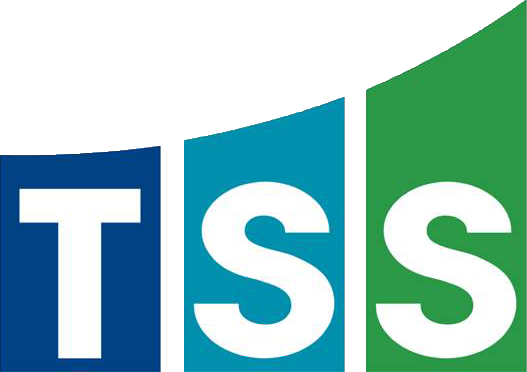 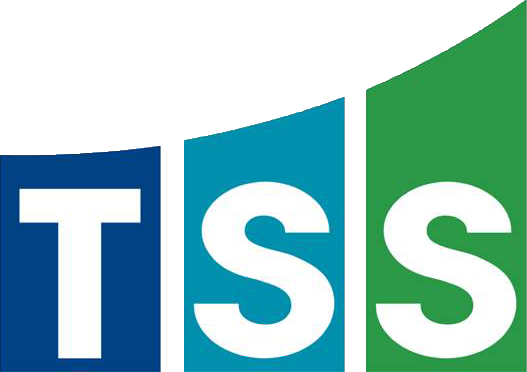 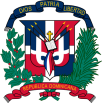 nombre del oferente:        ………………nombre y apellido…………………………………… en calidad de ……………………………………………….., debidamente autorizado para actuar en nombre y representación de (poner aquí nombre del Oferente y sello de la compañía, si procede)Firma ___________________________________……../……../……….… fecha      Item No.Descripción del Bien, Servicio u ObraUnidad demedidaCant.Precio UnitarioITBISPrecio Unitario Final(Precio Unitario + ITBIS)TOTAL(Precio Unitario Final x Cantidad)11.1 Componente LicenciasUnidad711.2 Componente Mantenimiento de LicenciamientoUnidad211.3 Componente HardwareUnidad3011.4 Componente Servicios ProfesionalesUnidad1VALOR  TOTAL DE LA OFERTA (Sumatoria del Precio unitario final * cantidad): ……………………………………………………………… RD$Valor total de la oferta en letras:……………………………………………………………………………………………………………………………………VALOR  TOTAL DE LA OFERTA (Sumatoria del Precio unitario final * cantidad): ……………………………………………………………… RD$Valor total de la oferta en letras:……………………………………………………………………………………………………………………………………VALOR  TOTAL DE LA OFERTA (Sumatoria del Precio unitario final * cantidad): ……………………………………………………………… RD$Valor total de la oferta en letras:……………………………………………………………………………………………………………………………………VALOR  TOTAL DE LA OFERTA (Sumatoria del Precio unitario final * cantidad): ……………………………………………………………… RD$Valor total de la oferta en letras:……………………………………………………………………………………………………………………………………VALOR  TOTAL DE LA OFERTA (Sumatoria del Precio unitario final * cantidad): ……………………………………………………………… RD$Valor total de la oferta en letras:……………………………………………………………………………………………………………………………………VALOR  TOTAL DE LA OFERTA (Sumatoria del Precio unitario final * cantidad): ……………………………………………………………… RD$Valor total de la oferta en letras:……………………………………………………………………………………………………………………………………VALOR  TOTAL DE LA OFERTA (Sumatoria del Precio unitario final * cantidad): ……………………………………………………………… RD$Valor total de la oferta en letras:……………………………………………………………………………………………………………………………………VALOR  TOTAL DE LA OFERTA (Sumatoria del Precio unitario final * cantidad): ……………………………………………………………… RD$Valor total de la oferta en letras:……………………………………………………………………………………………………………………………………VALOR  TOTAL DE LA OFERTA (Sumatoria del Precio unitario final * cantidad): ……………………………………………………………… RD$Valor total de la oferta en letras:……………………………………………………………………………………………………………………………………